Приложение 15 к приказу
Министра финансов
Республики Казахстан
от 12 февраля 2018 года № 160Форма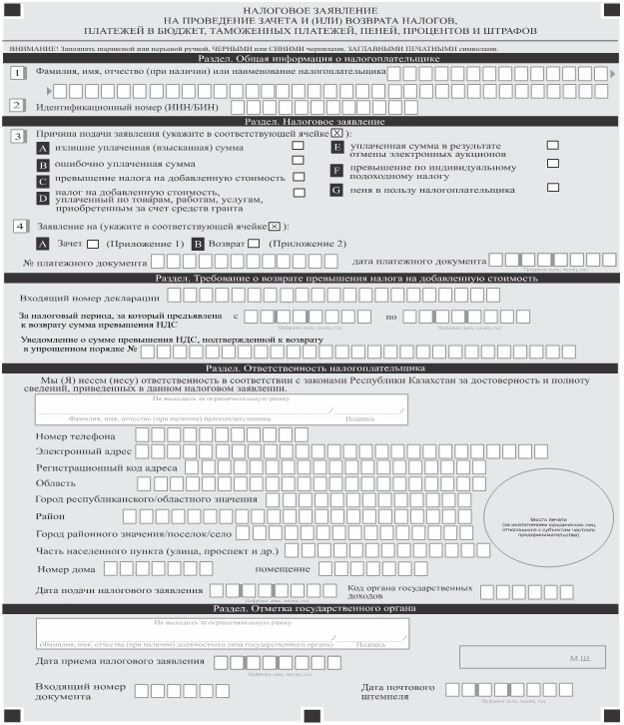 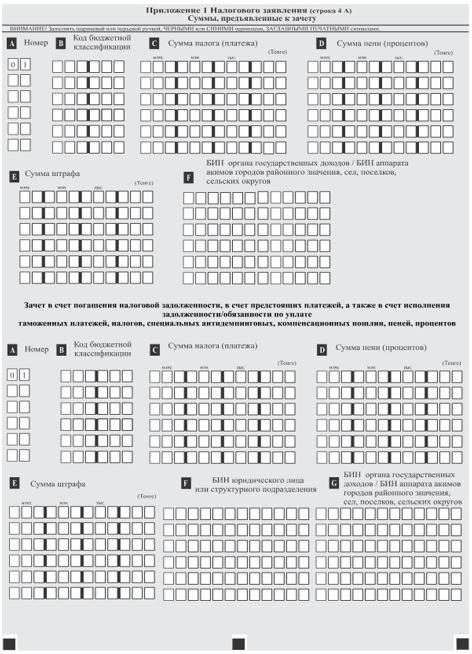 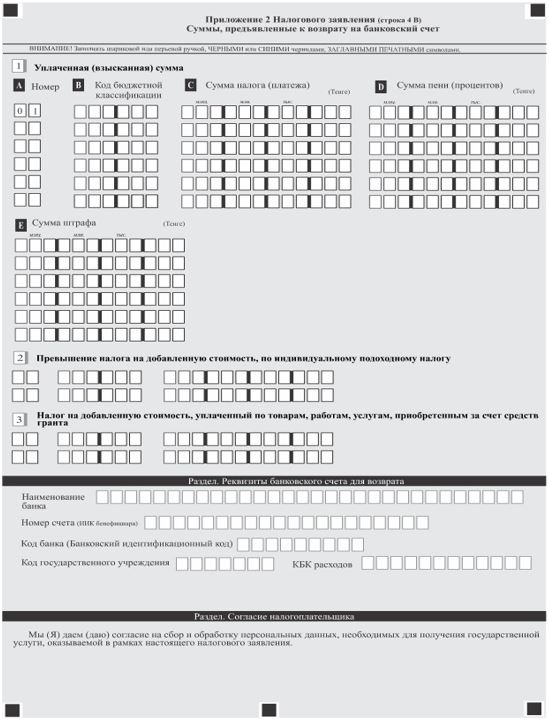 